Государственное учреждение образования «Средняя школа №7 г. Гродно»Мастер-класс для учителей по изготовлению шоколадницЧечко Анна Евгеньевна, учитель трудового обучения, первая категория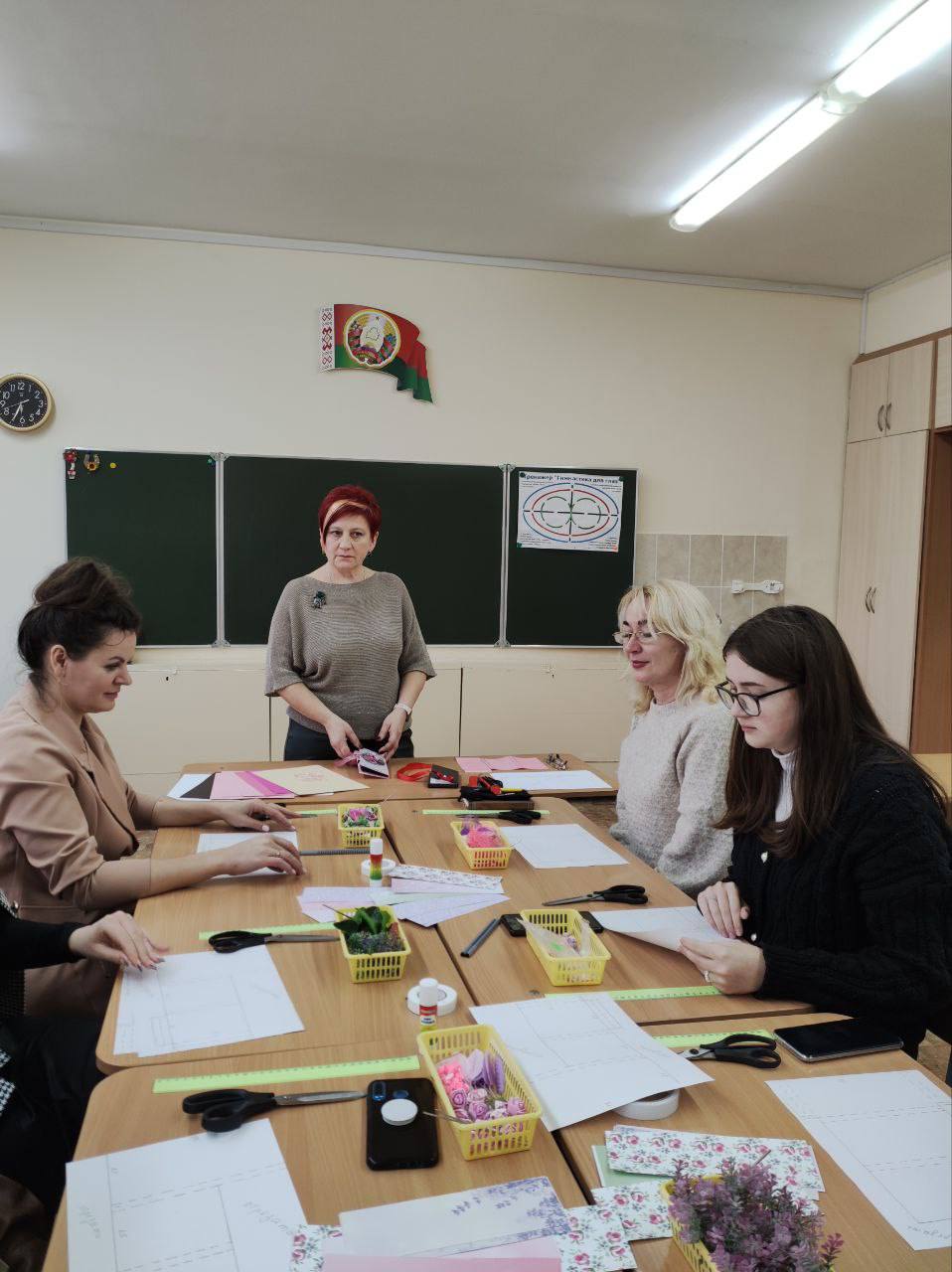 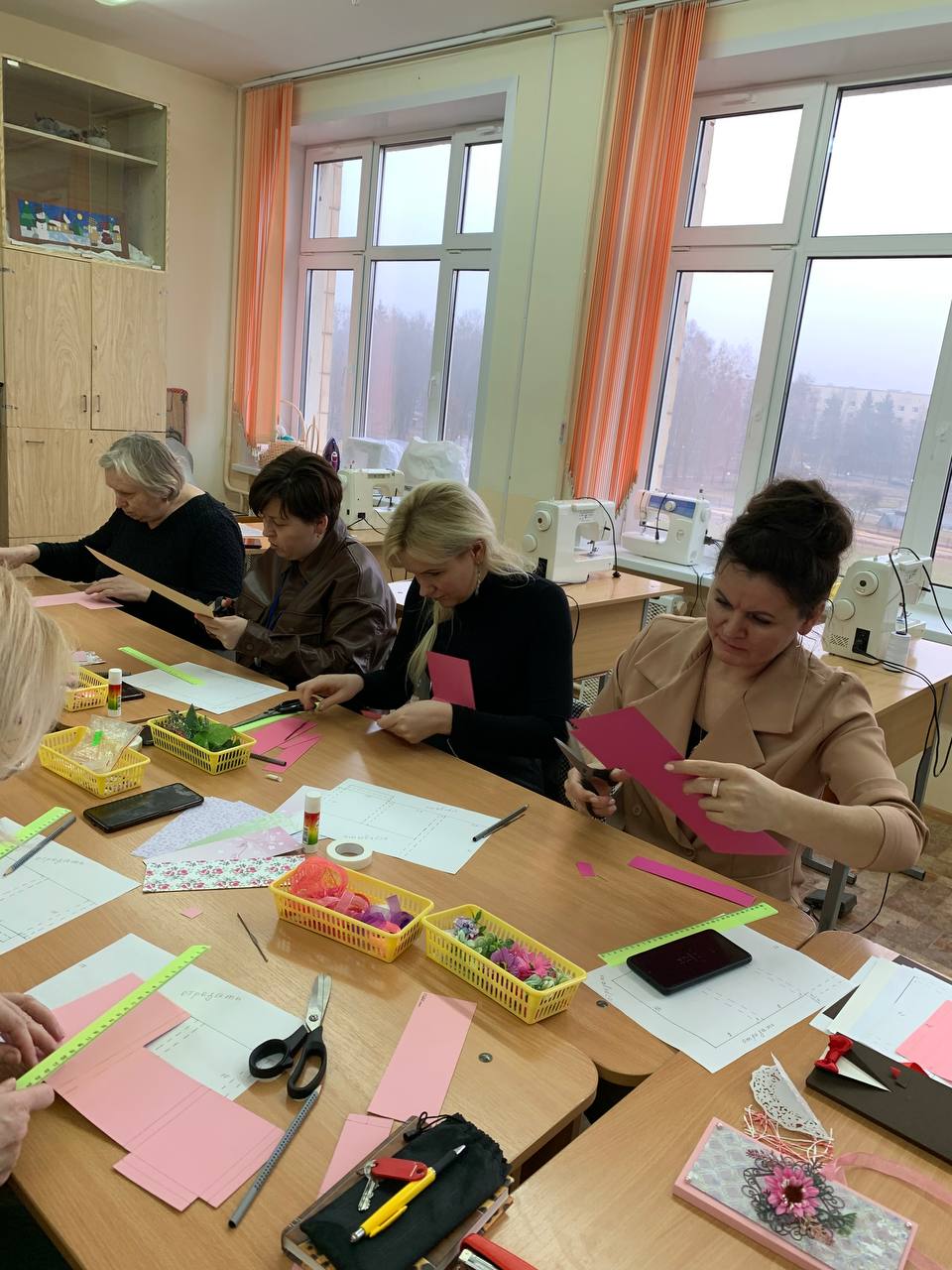 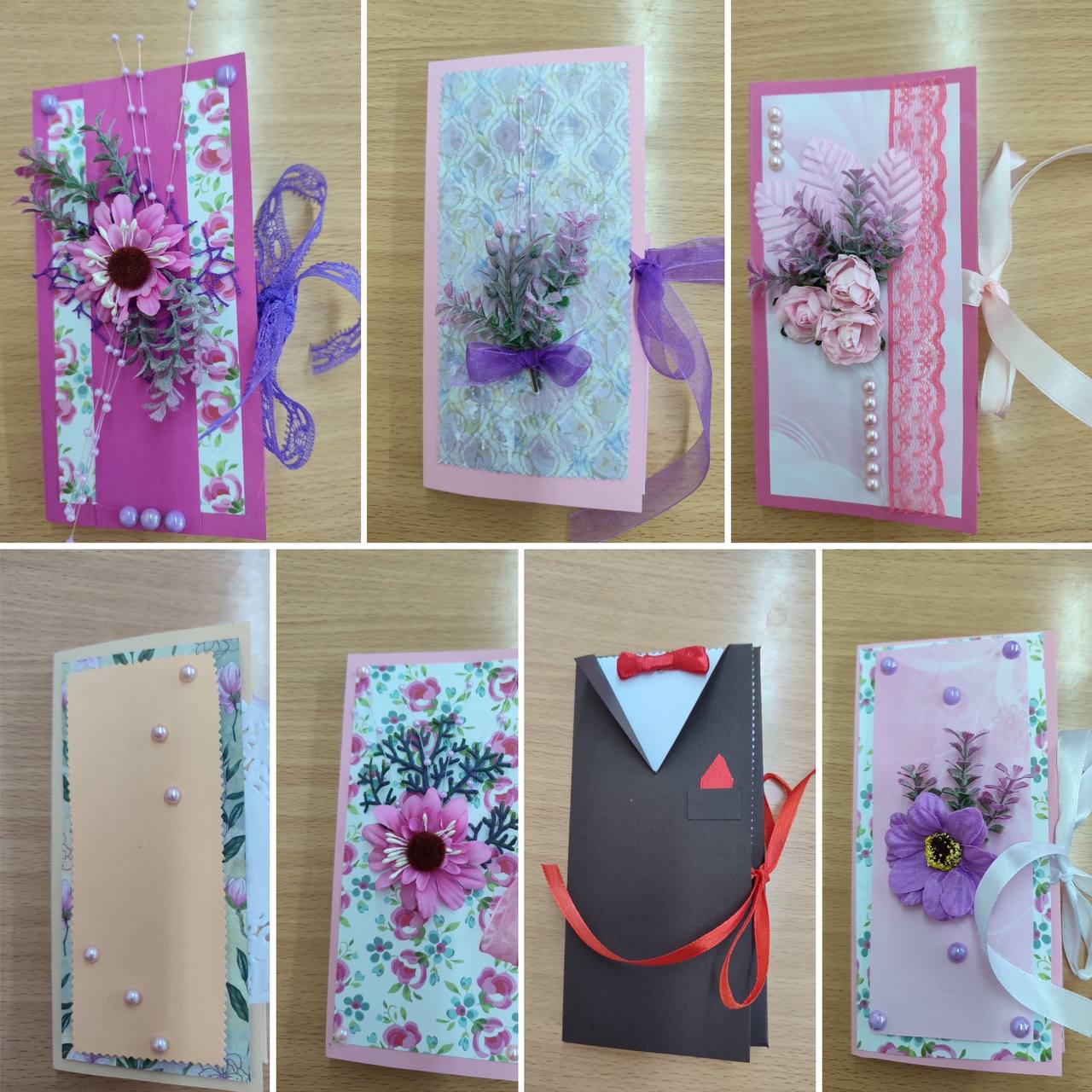 